Отчето проведенном мероприятий посвященный 23 февраля "К подвигу солдата сердцем прикоснись"25.02.2022г.                        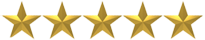   Россия - огромная и красивая страна, ей есть, чем гордиться.Праздник 23 февраля в школе – хороший повод для воспитания у обучающихся чувства патриотизма, сопричастности к лучшим традициям своей Родины, формирования у ребят гордости за славных защитников Отечества.            В соответствии с общешкольным планом ВР на 2021-2022 учебный год с целью патриотического воспитания школьников с 18 по 25 февраля   в МБОУ «Коркмаскалинская СОШ им. М-Загира Баймурзаева» проведён ряд мероприятий, посвящённые Дню защитника Отечества. В ходе мероприятий, обучающиеся познакомились с историей возникновения праздника, подвигами наших предков во имя независимости Родины. Каждая страна гордится своими героями. Именно на примере этих людей принято воспитывать молодое поколение. Наша Родина является героической страной. Ей пришлось пережить огромное количество войн, и в каждой из них российские воины проявляли себя наилучшим образом, совершая подвиги во имя своей страны. Мы сумели выстоять благодаря их самоотверженности и мужеству.Можно с уверенностью говорить о том, что этот праздник очень важен для нас. Ведь эта дата объединяет в себе историю воинских подвигов и героев российской армии.До 21 февраля был объявлен конкурс рисунков ко Дню защитника Отечества «Славные сыны Отечества!» для обучающихся 1-5 классов. Фантазия детей была безгранична. Рисунки получились самыми разнообразными, яркими и красочными. В своих работах ребята старались нарисовать папу - защитника Родины, военную технику или сюжетную иллюстрацию о том, как защищать Родину. Рисунки детей получились красочными, они «дышат» теплом, любовью, искренностью к защитникам нашей Родины, показывая глубокое уважение к людям военной профессии.По итогам конкурса все участники получили грамоты и подарки для развития творческих способностей от организаторов конкурса - ШУС.  Спасибо всем и обучающимся, и родителям за творческий труд!Защитник Отечества! Как гордо звучат эти слова! Защищать Родину долг каждого гражданина, почётная обязанность каждого мужчины. Вместе с рисунками ребята представили выставку «Стол героя», где продемонстрировали предметы его быта защитника Отечества, связанного со срочной или профессиональной службой. Эту работу организовали юнармейцы школы.20-25 февраля в школе прошли классные часы, посвященные Дню Защитника Отечества.В 4А, 4В классах проведены открытые классные часы «Наши защитники», посвященные Дню защитника Отечества, в ходе которого ребята отвечали на вопросы: «Что значит быть мужчиной?», «Каким должен быть защитник Отечества?» и другие. Ребята подготовили интересную информацию о военных операциях Великой Отечественной войны и роли полководцев.В 5А классе открытый классный час «Последний бой-он трудный самый». Обучающиеся 5 класса вспомнили, когда был учреждён этот праздник, что значит быть защитником Отечества, какими качествами должен обладать настоящий мужчина – защитник. В 9Б классе открытый классный час «23- февраля». Ребята подготовили интересную информацию о военных операциях Великой Отечественной войны и роли полководцев.В нашей школе весело и задорно прошла конкурсно-игровая программа «А ну-ка, мальчики!» среди обучающихся 9А класса. Мероприятие было направлено на воспитание чувства гордости и уважения к нашим героическим предкам и сегодняшним защитникам Отечества, чувства ответственности и взаимовыручки, формирования основ здорового образа жизни, совершенствования двигательных навыков, содействию сплоченности и взаимоуважения. Ребята дружно работали в командах: отгадывали загадки о военных профессиях, составляли пословицы, учились заворачивать «портянки», тренировали свою меткость, ловкость и сноровку.Быть защитником Отечества-это значит быть смелым, ловким, сильным и честным. И у наших ребят-все получилось!22 февраля в МБОУ «Коркмаскалинская СОШ им. М-Загира Баймурзаева» прошёл праздничный концерт, посвящённый Дню Защитника Отечества. В ходе мероприятия, обучающиеся познакомились с историей возникновения праздника, подвигами наших предков во имя независимости Родины. Каждая страна гордится своими героями. Именно на примере этих людей принято воспитывать молодое поколение. Организаторами и исполнителями мероприятия стали ребята школьного ученического самоуправления, которые подарили массу положительных эмоций и хорошее настроение представителям сильного пола в коллективе, да и всем ученикам школы. На праздничном концерте школьники представили интересную программу, в ходе которой исполнили песни, читали стихи, посвященные Дню защиты Отечества, а также провели мини-спектакль. Директор школы Камалутдинова А.К. также поздравила мужскую часть шолы, отметив, что 23 февраля – знаменательная дата, символизирующая силу, мужество, стойкость и патриотизм. Концертная программа оставила на память о себе хорошее, солнечное, праздничное настроение.Для мужчины военная служба - это такой же важный этап жизни, как рождение, учеба, работа.18 февраля в спортивном зале школы прошли соревнования «Сильные, смелые, ловкие» между сборными командами 9-х классов. Проводили эти соревнования учитель физической культуры Акаев А.С. и обучающиеся из команды ШУС. Ребята соревновались на ловкость, силу. Были и шуточные конкурсы, в которых ребята с удовольствием принимали участия. Между соревнованиями были музыкальные паузы. Мероприятие по случаю праздника 23 февраля оставило на память о себе хорошее, солнечное, праздничное настроение23 февраля – День защитника Отечества, мы гордимся теми, кто оберегал и оберегает нашу могучую Родину, кто сохраняет чистое небо над головой, смех малышей и просто дает возможность радоваться каждому дню. Поздравляем и наших юных защитников, которые, без сомнения, вырастут честными, благородными и смелыми людьми!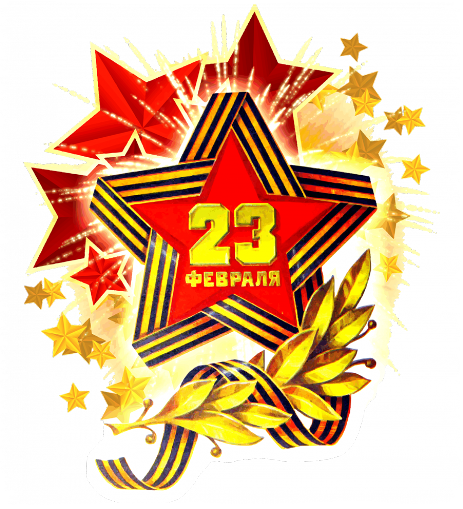 